NÁRODNÁ RADA SLOVENSKEJ REPUBLIKY	VIII. volebné obdobieČíslo: CRD-1283/2021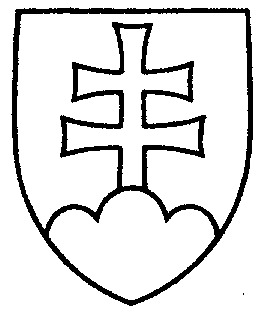 1477UZNESENIENÁRODNEJ RADY SLOVENSKEJ REPUBLIKYz 25. mája 2022k návrhu poslanca Národnej rady Slovenskej republiky Miloša Svrčeka na vydanie zákona o podpore štátneho nájomného bývania a o zmene a doplnení niektorých zákonov (tlač 619)		Národná rada Slovenskej republiky	po prerokovaní uvedeného návrhu zákona v druhom a treťom čítaní	s c h v a ľ u j e	návrh poslanca Národnej rady Slovenskej republiky Miloša Svrčeka na vydanie zákona o podpore štátneho nájomného bývania a o zmene a doplnení niektorých zákonov, v znení schválených pozmeňujúcich a doplňujúcich návrhov.     Boris  K o l l á r   v. r.    predsedaNárodnej rady Slovenskej republikyOverovatelia:Petra  H a j š e l o v á   v. r. Peter  Š u c a   v. r.